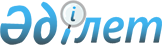 Порядок осуществления государственными зоологическими парками Республики Казахстан импортных и экспортных операций с животными, обмена ими с другими учреждениями зоологического профиля
					
			Утративший силу
			
			
		
					Утвержден приказом Министра образования, культуры и здравоохранения Республики Казахстан от 10 марта 1998 г. Зарегистрирован в Министерстве юстиции Республики Казахстан 20.05.1998 г. за № 511. Утратил силу приказом Министра сельского хозяйства Республики Казахстан от 8 октября 2012 года № 17-03/505

      Сноска. Утратил силу приказом Министра сельского хозяйства РК от 08.10.2012 № 17-03/505.      1. Настоящий порядок установлен в соответствии с требованиями Конвенции о международной торговле видами дикой фауны и флоры, находящимися под угрозой исчезновения (СИТЕС). 

      2. Порядок регулирует экспортные, реэкспортные и импортные операции с видами животных, перечисленных в приложении и именуются в дальнейшем "Образец". 

      3. Экспорт, реэкспорт, импорт и транзитная перевозка по территории Республики Казахстан Образцов производится с разрешения Управления охраны и рационального использования животного и растительного мира, особо охраняемых природных территорий (в дальнейшем "Управление") Министерства экологии и природных ресурсов Республики Казахстан, согласованного с Институтом зоологии и генфонда животных Министерства науки - Академии наук Республики Казахстан (в дальнейшем "Научный орган"). 

      4. Заявка на экспорт, реэкспорт, импорт или транзитную перевозку образцов зоопарков направляется: первый экземпляр - Управлению, второй экземпляр - Научному органу.     В заявке должны быть указаны:     4.1. Полное наименование заявителя (его адрес, реквизиты).     4.2. Наименование Образцов - общепринятое казахское, русское и научное (латинское) наименование вида животного.     4.3. Описание Образца (живой, мертвый, шкура, чучело, яйца, рога и т.д.).     4.4. Возраст, пол, количество.     4.5. Страна происхождения.     4.6. Характер происхождения (выведен или выращен в неволе, пойман в природе, реквизирован или принят от населения, реэкспортируется).     4.7. Цель использования в стране - импортере.     4.8. Экспортер (страна, организация и ее адрес).     4.9. Импортер (страна, организация и ее адрес).     5. К заявке прилагаются: 

       5.1. Акт компетентной комиссии в составе специалистов Управления, Научного органа, областной государственной инспекции по охране животного мира, зоопарка, подтверждающий достоверность факта размножения животных в неволе (в условиях зоологического парка) и получение жизнеспособного молодняка. 

      5.2. Акт законного поступления образца (отловлен в природе, реквизирован, принят от населения и др.). 

      5.3. Копия договора или контракта, заключенного между зоопарками или учреждениями зоологического профиля, на основании которого производится обмен, передача на передержку в научных целях и в целях разведения, реализации излишек образцов. 

      5.4. Биологическая карточка(паспорт) или АРКС* с полной, достоверной исчерпывающей информацией о данном образце на казахском, русском, латинском, английском языках. 

      Примечание. 

      АРКС - Система хранения данных о животных. 

      5.5. Заявка подписывается директором зоопарка. 

      6. Научный орган рассматривает заявку на экспорт, реэкспорт, импорт, транзитную перевозку и в 10-ти дневный срок направляет в Управление. 

      7. Управление рассматривает заявку на экспорт, реэкспорт, импорт, транзитную перевозку образцов и с учетом заключения Научного органа, не позднее 5-ти дней после получения последнего, направляет оригинал разрешения заявителю, а копию - ветеринарной инспекции или инспекции по карантину животных Республики Казахстан, или мотивированный отказ заявителю на выдачу такого разрешения. 

      8. Положение настоящего Порядка не применяется к экспорту, реэкспорту и импорту животных зоопарка, не входящих в Перечень редких и исчезающих видов животных I,II,III приложений к СИТЕС, операции по ним осуществляются дирекцией зоопарка по согласованию с Управлением. 

      9. Настоящий порядок подлежит соблюдению всеми зоопарками Республики Казахстан. 

 

                                                    Приложение                              к Порядку осуществления государственными                              зоологическими парками Республики Казахстан                              импортных и экспортных операций с животными,                              обмена ими с другими учреждениями                              зоологического профиля

                                 Перечень 

                  видов животных зоопарков Республики Казахстан,                 импорт, экспорт и обмен которых регулируется                   в соответствии с утвержденным Порядком                        (сведения на 1.01.1998г.)*     Примечание. Названия животных приведены на русском и английском (см. бумажный вариант) языках.      Животные     Млекопитающие        Приматы         Карликовые лемуры     Мышиный лемур                      I         Игрунковые                    Обыкновенная игрунка               I        Капуциновые     Ночная обезьяна                    II     Обыкновенный (беличий) саймри      II        Лориевые     Толстый лори                       II     Сенегальский галаго                II        Мартышковые     Бурый макак (краснолицый, медвежий)II     Яванский макак      Японский макак                     II     Макак резус                        II     Лапундер (свинохвостый макак)      II     Павиан анубис                      II     Гамадрил                           II     Павиан сфинкс (гвинейский)         II     Зеленая мартышка                   II     Малая белоносая мартышка           II        Хищные        Псовые                  Шакал азиатский                    III     Волк                               II     Черный волк (канадский)            II     Волк гривистый                     II        Медвежьи     Медведь бурый                      II     Медведь бурый тяньшаньский         I           Медведь белый                      II     Уссурийский белогрудый     (гималайский) медведь              II        Енотовые     Носуха обыкновенная                III        Виверровые     Мусанг малайский                   III        Кошачьи     Кот лесной амурский                II     Кот камышовый или хаус             II     Кошка степная или пятнистая        II     Рысь                               II     Кошка лесная европейская           II     Ягуар                              I     Леопард                            I     Бенгальский тигр                   I     Амурский тигр                      II     Снежный барс, или ирбис            I     Лев                                II     Сервал                             II     Черная пантера                     II     Персидский леопард                 II        Хоботные     Слоновые     Слон индийский                     I        Непарнокопытные         Лошадиные     Туркменский кулан                  II     Лошадь Пржевальского               I        Тапировые     Тапир равнинный                    II        Парнокопытные        Бегемотовые     Бегемот обыкновенный               II        Верблюдовые     Гуанако                            II        Оленьи     Олень бухарский                    II        Полорогие     Баран гривистый                    II     Антилопа гарна                     III     Козел винторогий                   I     Горный баран (архар)               II        Птицы        Нандуобразные     Нандувые     Нанду большой или северный         II        Пеликанообразные        Пеликановые                           Пеликан кудрявый                   I        Аистообразные        Аистовые     Аист черный                        II     Аист-марабу                        III        Ибисовые     Колпица обыкновенная               II        Фламинговые     Красный фламинго                   II        Гусеобразные        Утиные                   Казарка гавайская или нене         I        Соколообразные        Американские грифы     Кондор андский                     I        Ястребиные     Ястреб-тетеревятник                II     Ястреб-перепелятник                II     Гриф черный                        II     Беркут                             II     Орел-могильник                     I     Орел степной                       II     Подорлик малый                     II     Канюк обыкновенный                 II     Зимняк или канюк-зимняк            II     Канюк-курганник                    II     Змееяд                             II     Лунь болотный                      II     Лунь полевой                       II     Лунь луговой                       II     Бородач                            II     Сип белоголовый                    II     Кумай или сип гималайский          II     Орлан-белохвост                    I     Орлан белоголовый                  I     Орлан белоплечий                   II     Орел ястребиный                    II     Коршун черный                      II     Стервятник                         II     Осоед(обыкновенный)                II        Соколиные     Сокол средиземноморский            II     Балобан                            II     Кречет                             I     Лаггар                             II     Пустельга степная                  II     Шахин или сокол рыжеголовый        I     Чеглок                             II     Пустельга обыкновенная             II     Кобчик                             II        Курообразные        Фазановые     Фазан ушастый тибетский            I     Фазан тайванский или Суинхо        I     Фазан Эллиота                      I     Фазан Хьюма                        I     Фазан-микадо                       I        Журавлеобразные        Журавлиные     Журавль-красавка                   II     Журавль серый                      II     Индийский журавль (Антигона)       II     Восточный венценосный журавль      II        Дрофиные     Дрофа-красотка или джек            I        Попугаеобразные        Попугаевые     Какаду Гоффина                     I     Попугай ожереловый Крамера         III        Кукушкообразные        Тураковые     Турако перса (гвинейский)          II        Совообразные        Настоящие совы     Сова болотная                      II     Сова ушастая                       II     Сыч домовой                        II     Филин                              II     Сова белая                         II     Неясыть серая                      II     Неясыть длиннохвостая              II        Воробьинообразные        Овсянковые     Кардинал краснохохлый              II        Рептилии        Черепахи        Сухопутные черепахи      Степная черепаха                   II     Красноногая (угольная) черепаха    II     Сейшельская черепаха               II        Крокодилы        Аллигаторовые     Китайский аллигатор                I     Крокодиловый кайман                II        Настоящие крокодилы     Нильский крокодил                  I     Кубинский крокодил                 I        Ящерицы        Гекконовые      Дневной геккон Пуссила             II     Дневной мадагаскарский               геккон (фельзума)                  II        Агамовые      Обыкновенный шипохвост             II     Индийский шипохвост                II     Украшенный шипохвост               II        Хамелеоновые     Йеменский хамелеон                 II        Варановые     Серый варан                        I        Игуановые      Зеленая игуана                     II        Змеи      Удавы или ложноногие змеи              Темный тигровый питон              II     Королевский питон                  II     Сетчатый питон                     II     Индонезийский водяной питон        II     Обыкновенный удав                  II     Кубинский удав                     II     Стройный удав                      II     Парагвайская анаконда              II     Удавчик восточный                  II
					© 2012. РГП на ПХВ «Институт законодательства и правовой информации Республики Казахстан» Министерства юстиции Республики Казахстан
				